Buchungsauftrag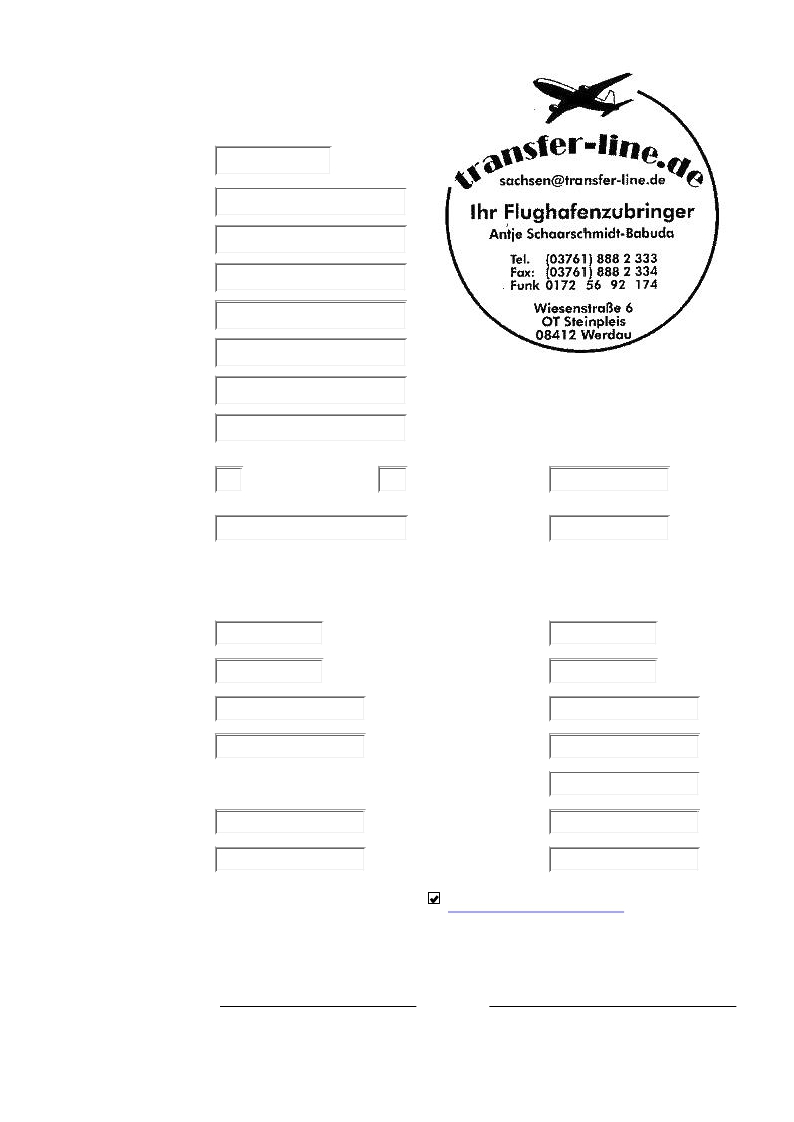 ReisebüroAnredeVornameNachnameStraße / Nr.PostleitzahlOrtTel. PrivatHandy-Nr.PersonenzahlSondergepäckdavon KinderAlter der KinderÜbergepäck / kgDatumAbflugzeitFlugnummerFlughafenAbholzeitPreisHINFAHRT                         RÜCKFAHRTDatumLandezeitFlugnummerFlughafenkommend ausAbholzeitPreisAGB & DSGVO akzeptiertReisebüro/BestellerDatum/UnterschriftKundeDatum/UnterschriftCopyright [transfer-line.de]. Alle Rechte vorbehalten